ПОЈАШЊЕЊЕ (4) У ВЕЗИ ПРИПРЕМАЊА ПОНУДЕ -услуге хостинга и израде интернет презентације и миграције података са тренутне интернет презентације, за потребе Министарства за рад, запошљавање, борачка и социјална питањаУ отвореном поступку јавне набавке услуге хостинга и израде интернет презентације и миграције података са тренутне интернет презентације, за потребе Министарства за рад, запошљавање, борачка и социјална питања ЈН бр. 44/2017, Министарству за рад, запошљавање, борачка и социјална питања, поднет je захтев за појашњење конкурсне документације.	У складу са одредбама члана 63. став 3. и 4. Закона о јавним набавкама („Службени гласник РС“, бр. 124/12, 14/15 и 68/15), Министарство за рад, запошљавање, борачка и социјална питања на постављенo питањe, доставља следећи одговор:ПИТАЊЕ 1:Везано за услуге хостовања сајта, да ли сервер мора бити физички смештен код понуђача или се за хостовање може користити и dedicated сервер код овлашћене хостинг компаније?ОДГОВОР 1:Није обавезно да сервер стоји код понуђача.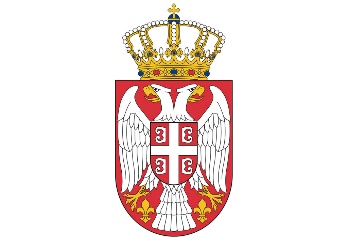 РЕПУБЛИКА СРБИЈАМИНИСТАРСТВО ЗА РАД,ЗАПОШЉАВАЊЕ, БОРАЧКА  ИСОЦИЈАЛНА ПИТАЊАБрој:404-02-183/6-4/2017-22Датум: 5. децембар 2017. годинеНемањина 22-26Б е о г р а дЗА КОМИСИЈУ ЗА ЈАВНУ НАБАВКУСрба Јовановић, члан Комисије